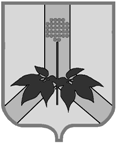 АДМИНИСТРАЦИЯ  ДАЛЬНЕРЕЧЕНСКОГО МУНИЦИПАЛЬНОГО РАЙОНА  ПОСТАНОВЛЕНИЕО внесении изменений в постановление администрации Дальнереченского муниципального района 05.08.2014 г. №269-па «О размере родительской платы за присмотр и уход за детьми в муниципальных дошкольных образовательных учреждениях (организациях) Дальнереченского муниципального района».Руководствуясь Федеральным законом от 29.12.2012 г. № 273-ФЗ «Об образовании в Российской Федерации», руководствуясь Уставом Дальнереченского муниципального района администрации Дальнереченского муниципального района ПОСТАНОВЛЯЕТ:Внести следующие изменения в постановление администрации Дальнереченского муниципального района 05.08.2014г. № 269-па «О размере родительской платы за присмотр и уход за детьми в муниципальных дошкольных образовательных учреждениях (организациях) Дальнереченского муниципального района» (далее-Постановление).Пункт 1 Постановления изложить в следующей редакции:"1. Установить с 01.01.2017 года размер родительской платы, взимаемой с родителей (законных представителей) за присмотр и уход за детьми в муниципальных дошкольных образовательных учреждениях (организациях) с 10,5 часовым рабочим днем, при пятидневной рабочей недели в сумме 100,0 рублей за один день пребывания ребенка в муниципальных дошкольных образовательных учреждениях (организациях) Дальнереченского муниципального района.Установить с 01.01.2017 года размер родительской платы, взимаемой с родителей (законных представителей) за присмотр и уход за детьми в муниципальных дошкольных образовательных учреждениях (организациях) с 9 часовым рабочим днем при пятидневной рабочей неделе в сумме 96,0 рублей за один день пребывания ребенка в муниципальных дошкольных образовательных учреждениях (организациях) Дальнереченского муниципального района.Установить размер родительской платы, взимаемой с родителей (законных представителей) за присмотр и уход за детьми в муниципальных дошкольных образовательных учреждениях (организациях) с 5 часовым рабочим днем при пятидневной рабочей неделе с 12.12.2016 года в сумме 51,0 рубль, с 01.01.2017 года в сумме 54,0 рубля за один день пребывания ребенка в муниципальных дошкольных образовательных учреждениях (организациях) Дальнереченского муниципального района.".Контроль за исполнением постановления возложить на заместителя главы администрации Дальнереченского муниципального района А. Г. Попова.Настоящее постановление вступает в силу со дня официального обнародования. И.О. главы администрации Дальнереченского муниципального района                             В.С.Дернов      11.10.2016г.г. Дальнереченск          № 574-па   